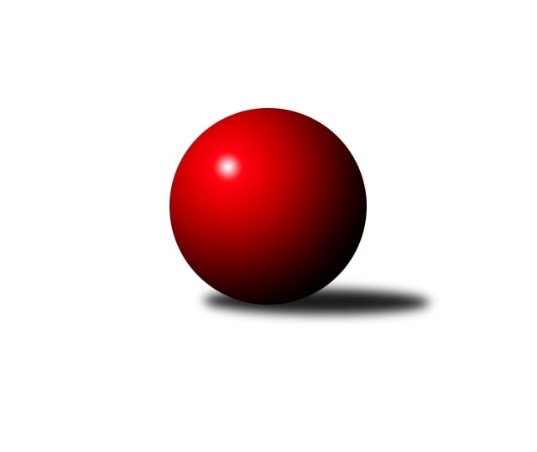 Č.18Ročník 2019/2020	16.7.2024 Jihomoravský KP dorostu 2019/2020Statistika 18. kolaTabulka družstev:		družstvo	záp	výh	rem	proh	skore	sety	průměr	body	plné	dorážka	chyby	1.	KK Orel Ivančice	16	15	1	0	57.0 : 7.0 	(79.5 : 16.5)	1290	31	897	393	21	2.	TJ Sokol Mistřín	15	12	3	0	49.0 : 11.0 	(61.5 : 28.5)	1216	27	845	370	25.8	3.	KK Vyškov	16	10	3	3	44.0 : 20.0 	(61.5 : 34.5)	1187	23	850	337	30.8	4.	SK Baník Ratíškovice B	16	9	1	6	31.5 : 32.5 	(45.0 : 51.0)	1119	19	819	301	37.6	5.	SKK Dubňany	16	7	2	7	33.5 : 30.5 	(51.0 : 45.0)	1153	16	827	326	34.3	6.	KK Slovan Rosice	15	5	5	5	31.0 : 29.0 	(49.5 : 40.5)	1163	15	834	330	34.7	7.	TJ Sokol Vracov B	16	7	1	8	27.0 : 37.0 	(48.5 : 47.5)	1095	15	799	296	42.4	8.	SK Baník Ratíškovice A	16	6	1	9	29.0 : 35.0 	(46.0 : 50.0)	1139	13	822	317	39.3	9.	SK Podlužan Prušánky	16	2	3	11	20.0 : 44.0 	(31.0 : 65.0)	1055	7	756	299	47.3	10.	KK Blansko	17	2	3	12	16.5 : 51.5 	(33.0 : 69.0)	1076	7	774	302	44.9	11.	KK Moravská Slávia Brno	17	1	1	15	13.5 : 54.5 	(21.5 : 80.5)	999	3	733	266	56.6Tabulka doma:		družstvo	záp	výh	rem	proh	skore	sety	průměr	body	maximum	minimum	1.	KK Vyškov	9	8	1	0	30.0 : 6.0 	(39.5 : 14.5)	1201	17	1278	1125	2.	TJ Sokol Mistřín	9	7	2	0	28.0 : 8.0 	(32.5 : 21.5)	1250	16	1311	1180	3.	KK Orel Ivančice	7	7	0	0	25.0 : 3.0 	(36.0 : 6.0)	1276	14	1317	1224	4.	SK Baník Ratíškovice B	8	5	1	2	17.5 : 14.5 	(22.5 : 25.5)	1163	11	1234	1112	5.	SKK Dubňany	7	4	1	2	18.5 : 9.5 	(25.5 : 16.5)	1135	9	1213	927	6.	TJ Sokol Vracov B	9	4	0	5	16.0 : 20.0 	(28.0 : 26.0)	1118	8	1175	1046	7.	KK Slovan Rosice	7	2	3	2	16.0 : 12.0 	(24.0 : 18.0)	1183	7	1241	1106	8.	SK Baník Ratíškovice A	8	3	1	4	16.0 : 16.0 	(25.0 : 23.0)	1131	7	1165	1055	9.	SK Podlužan Prušánky	7	2	1	4	12.0 : 16.0 	(17.0 : 25.0)	1106	5	1183	1034	10.	KK Blansko	8	1	2	5	8.0 : 24.0 	(14.0 : 34.0)	1009	4	1172	706	11.	KK Moravská Slávia Brno	9	1	0	8	6.0 : 30.0 	(9.0 : 45.0)	936	2	1104	847Tabulka venku:		družstvo	záp	výh	rem	proh	skore	sety	průměr	body	maximum	minimum	1.	KK Orel Ivančice	9	8	1	0	32.0 : 4.0 	(43.5 : 10.5)	1292	17	1391	1229	2.	TJ Sokol Mistřín	6	5	1	0	21.0 : 3.0 	(29.0 : 7.0)	1210	11	1291	1144	3.	KK Slovan Rosice	8	3	2	3	15.0 : 17.0 	(25.5 : 22.5)	1160	8	1285	1078	4.	SK Baník Ratíškovice B	8	4	0	4	14.0 : 18.0 	(22.5 : 25.5)	1116	8	1186	1014	5.	TJ Sokol Vracov B	7	3	1	3	11.0 : 17.0 	(20.5 : 21.5)	1091	7	1168	1013	6.	SKK Dubňany	9	3	1	5	15.0 : 21.0 	(25.5 : 28.5)	1155	7	1266	1057	7.	KK Vyškov	7	2	2	3	14.0 : 14.0 	(22.0 : 20.0)	1185	6	1273	1096	8.	SK Baník Ratíškovice A	8	3	0	5	13.0 : 19.0 	(21.0 : 27.0)	1140	6	1265	1066	9.	KK Blansko	9	1	1	7	8.5 : 27.5 	(19.0 : 35.0)	1085	3	1179	997	10.	SK Podlužan Prušánky	9	0	2	7	8.0 : 28.0 	(14.0 : 40.0)	1049	2	1161	982	11.	KK Moravská Slávia Brno	8	0	1	7	7.5 : 24.5 	(12.5 : 35.5)	1008	1	1132	876Tabulka podzimní části:		družstvo	záp	výh	rem	proh	skore	sety	průměr	body	doma	venku	1.	KK Orel Ivančice	10	9	1	0	36.0 : 4.0 	(51.0 : 9.0)	1287	19 	4 	0 	0 	5 	1 	0	2.	TJ Sokol Mistřín	10	7	3	0	31.0 : 9.0 	(37.0 : 23.0)	1192	17 	4 	2 	0 	3 	1 	0	3.	KK Vyškov	10	5	3	2	25.0 : 15.0 	(37.0 : 23.0)	1176	13 	5 	1 	0 	0 	2 	2	4.	SK Baník Ratíškovice B	10	5	1	4	20.0 : 20.0 	(31.0 : 29.0)	1104	11 	2 	1 	1 	3 	0 	3	5.	KK Slovan Rosice	10	2	5	3	19.0 : 21.0 	(30.5 : 29.5)	1148	9 	1 	3 	2 	1 	2 	1	6.	SK Baník Ratíškovice A	10	4	1	5	19.0 : 21.0 	(28.0 : 32.0)	1137	9 	3 	1 	1 	1 	0 	4	7.	SKK Dubňany	10	4	1	5	18.5 : 21.5 	(28.5 : 31.5)	1112	9 	3 	1 	0 	1 	0 	5	8.	TJ Sokol Vracov B	10	4	1	5	17.0 : 23.0 	(30.0 : 30.0)	1078	9 	3 	0 	3 	1 	1 	2	9.	KK Blansko	10	2	3	5	13.0 : 27.0 	(25.0 : 35.0)	1052	7 	1 	2 	1 	1 	1 	4	10.	SK Podlužan Prušánky	10	1	2	7	12.0 : 28.0 	(18.0 : 42.0)	1027	4 	1 	0 	3 	0 	2 	4	11.	KK Moravská Slávia Brno	10	1	1	8	9.5 : 30.5 	(14.0 : 46.0)	991	3 	1 	0 	5 	0 	1 	3Tabulka jarní části:		družstvo	záp	výh	rem	proh	skore	sety	průměr	body	doma	venku	1.	KK Orel Ivančice	6	6	0	0	21.0 : 3.0 	(28.5 : 7.5)	1291	12 	3 	0 	0 	3 	0 	0 	2.	TJ Sokol Mistřín	5	5	0	0	18.0 : 2.0 	(24.5 : 5.5)	1275	10 	3 	0 	0 	2 	0 	0 	3.	KK Vyškov	6	5	0	1	19.0 : 5.0 	(24.5 : 11.5)	1209	10 	3 	0 	0 	2 	0 	1 	4.	SK Baník Ratíškovice B	6	4	0	2	11.5 : 12.5 	(14.0 : 22.0)	1163	8 	3 	0 	1 	1 	0 	1 	5.	SKK Dubňany	6	3	1	2	15.0 : 9.0 	(22.5 : 13.5)	1222	7 	1 	0 	2 	2 	1 	0 	6.	KK Slovan Rosice	5	3	0	2	12.0 : 8.0 	(19.0 : 11.0)	1193	6 	1 	0 	0 	2 	0 	2 	7.	TJ Sokol Vracov B	6	3	0	3	10.0 : 14.0 	(18.5 : 17.5)	1115	6 	1 	0 	2 	2 	0 	1 	8.	SK Baník Ratíškovice A	6	2	0	4	10.0 : 14.0 	(18.0 : 18.0)	1139	4 	0 	0 	3 	2 	0 	1 	9.	SK Podlužan Prušánky	6	1	1	4	8.0 : 16.0 	(13.0 : 23.0)	1111	3 	1 	1 	1 	0 	0 	3 	10.	KK Moravská Slávia Brno	7	0	0	7	4.0 : 24.0 	(7.5 : 34.5)	1001	0 	0 	0 	3 	0 	0 	4 	11.	KK Blansko	7	0	0	7	3.5 : 24.5 	(8.0 : 34.0)	1103	0 	0 	0 	4 	0 	0 	3 Zisk bodů pro družstvo:		jméno hráče	družstvo	body	zápasy	v %	dílčí body	sety	v %	1.	Vojtěch Šmarda 	KK Orel Ivančice 	14	/	15	(93%)	26	/	30	(87%)	2.	Jan Svoboda 	KK Orel Ivančice 	13	/	15	(87%)	26	/	30	(87%)	3.	Aleš Zlatník 	SKK Dubňany  	12.5	/	16	(78%)	25	/	32	(78%)	4.	Martin Maša 	KK Orel Ivančice 	12	/	12	(100%)	22.5	/	24	(94%)	5.	Simona Maradová 	TJ Sokol Mistřín  	12	/	12	(100%)	18	/	24	(75%)	6.	Darina Kubíčková 	KK Vyškov 	12	/	13	(92%)	22	/	26	(85%)	7.	Petr Valášek 	TJ Sokol Mistřín  	12	/	14	(86%)	23	/	28	(82%)	8.	Viktorie Vitamvásová 	KK Slovan Rosice 	10	/	15	(67%)	21	/	30	(70%)	9.	Vít Janáček 	KK Blansko  	9	/	17	(53%)	19	/	34	(56%)	10.	Josef Němeček 	KK Moravská Slávia Brno 	8.5	/	15	(57%)	12.5	/	30	(42%)	11.	Vendula Štrajtová 	KK Vyškov 	8	/	13	(62%)	14	/	26	(54%)	12.	Martina Koplíková 	SK Baník Ratíškovice B 	8	/	14	(57%)	15.5	/	28	(55%)	13.	Michaela Škarecká 	TJ Sokol Vracov B 	8	/	15	(53%)	21	/	30	(70%)	14.	Adam Podéšť 	SK Baník Ratíškovice A 	8	/	15	(53%)	15	/	30	(50%)	15.	Kristýna Klištincová 	KK Slovan Rosice 	7	/	15	(47%)	14.5	/	30	(48%)	16.	Taťána Tomanová 	SK Baník Ratíškovice B 	7	/	16	(44%)	15.5	/	32	(48%)	17.	Kristýna Ševelová 	SK Baník Ratíškovice B 	6.5	/	16	(41%)	14	/	32	(44%)	18.	Lucie Horalíková 	KK Vyškov 	6	/	9	(67%)	12	/	18	(67%)	19.	Martin Šubrt 	TJ Sokol Mistřín  	6	/	9	(67%)	10.5	/	18	(58%)	20.	Ludvík Vašulka 	TJ Sokol Mistřín  	6	/	10	(60%)	10	/	20	(50%)	21.	Jaroslav Harca 	SKK Dubňany  	6	/	11	(55%)	12	/	22	(55%)	22.	Vojtěch Toman 	SK Baník Ratíškovice A 	6	/	14	(43%)	16	/	28	(57%)	23.	Kryštof Čech 	SK Podlužan Prušánky  	6	/	14	(43%)	13.5	/	28	(48%)	24.	Stanislav Vacenovský 	TJ Sokol Vracov B 	6	/	15	(40%)	15.5	/	30	(52%)	25.	Karolína Fabíková 	KK Slovan Rosice 	6	/	15	(40%)	14	/	30	(47%)	26.	Anna Poláchová 	SK Podlužan Prušánky  	6	/	15	(40%)	10	/	30	(33%)	27.	Sabina Šebelová 	KK Vyškov 	5	/	9	(56%)	9.5	/	18	(53%)	28.	Tomáš Květoň 	SK Baník Ratíškovice A 	5	/	11	(45%)	9	/	22	(41%)	29.	Michal Veselý 	SKK Dubňany  	4	/	10	(40%)	9	/	20	(45%)	30.	Jan Kotouč 	KK Blansko  	3.5	/	16	(22%)	10	/	32	(31%)	31.	Mirek Mikáč 	KK Moravská Slávia Brno 	3	/	5	(60%)	6	/	10	(60%)	32.	Adam Baťka 	TJ Sokol Vracov B 	3	/	12	(25%)	7	/	24	(29%)	33.	Jakub Kovář 	KK Orel Ivančice 	2	/	4	(50%)	4	/	8	(50%)	34.	Patrik Sedláček 	SK Podlužan Prušánky  	2	/	5	(40%)	3.5	/	10	(35%)	35.	Matěj Ingr 	SK Baník Ratíškovice A 	2	/	5	(40%)	3	/	10	(30%)	36.	Pavlína Sedláčková 	SK Podlužan Prušánky  	2	/	13	(15%)	4	/	26	(15%)	37.	David Kotásek 	SK Baník Ratíškovice A 	1	/	1	(100%)	2	/	2	(100%)	38.	Adam Eliáš 	KK Orel Ivančice 	1	/	2	(50%)	1	/	4	(25%)	39.	Silvie Kupčíková 	KK Vyškov 	1	/	3	(33%)	3	/	6	(50%)	40.	Tomáš Kubík 	SKK Dubňany  	1	/	8	(13%)	3	/	16	(19%)	41.	Nikola Dvořáková 	KK Blansko  	1	/	16	(6%)	4	/	32	(13%)	42.	Lukáš Gajdík 	SK Baník Ratíškovice B 	0	/	1	(0%)	0	/	2	(0%)	43.	Adéla Příkaská 	SK Baník Ratíškovice B 	0	/	1	(0%)	0	/	2	(0%)	44.	Pavel Kudláč 	TJ Sokol Vracov B 	0	/	1	(0%)	0	/	2	(0%)	45.	Patrik Březovský 	TJ Sokol Vracov B 	0	/	2	(0%)	2	/	4	(50%)	46.	Nikola Novotná 	KK Moravská Slávia Brno 	0	/	15	(0%)	1	/	30	(3%)	47.	Jindřich Doležel 	KK Moravská Slávia Brno 	0	/	15	(0%)	1	/	30	(3%)Průměry na kuželnách:		kuželna	průměr	plné	dorážka	chyby	výkon na hráče	1.	TJ Sokol Mistřín, 1-4	1216	857	359	30.3	(405.5)	2.	KK Orel Ivančice, 1-4	1184	839	345	33.1	(394.7)	3.	KK Slovan Rosice, 1-4	1165	838	327	38.7	(388.6)	4.	KK Vyškov, 1-4	1146	814	332	34.3	(382.3)	5.	Prušánky (dvoudráha), 1-2	1140	825	314	39.1	(380.2)	6.	Ratíškovice, 1-4	1135	811	324	35.9	(378.4)	7.	TJ Sokol Vracov, 1-6	1128	808	319	42.1	(376.0)	8.	Dubňany, 1-4	1113	795	317	37.4	(371.0)	9.	KK Blansko, 1-4	1090	786	304	40.7	(363.6)	10.	KK MS Brno, 1-4	1033	753	279	48.8	(344.4)	11.	- volno -, 1-4	0	0	0	0.0	(0.0)Nejlepší výkony na kuželnách:TJ Sokol Mistřín, 1-4TJ Sokol Mistřín 	1311	17. kolo	Petr Valášek 	TJ Sokol Mistřín 	464	17. koloTJ Sokol Mistřín 	1308	13. kolo	Martin Šubrt 	TJ Sokol Mistřín 	462	8. koloTJ Sokol Mistřín 	1305	9. kolo	Martin Maša 	KK Orel Ivančice	458	9. koloKK Orel Ivančice	1299	9. kolo	Petr Valášek 	TJ Sokol Mistřín 	455	5. koloTJ Sokol Mistřín 	1274	8. kolo	Petr Valášek 	TJ Sokol Mistřín 	445	13. koloKK Vyškov	1273	17. kolo	Simona Maradová 	TJ Sokol Mistřín 	442	17. koloSK Baník Ratíškovice A	1265	8. kolo	Vendula Štrajtová 	KK Vyškov	442	17. koloTJ Sokol Mistřín 	1258	15. kolo	Josef Němeček 	KK Moravská Slávia Brno	441	15. koloTJ Sokol Mistřín 	1210	11. kolo	Vojtěch Šmarda 	KK Orel Ivančice	439	9. koloTJ Sokol Mistřín 	1206	1. kolo	Martin Šubrt 	TJ Sokol Mistřín 	438	9. koloKK Orel Ivančice, 1-4KK Orel Ivančice	1317	16. kolo	Vojtěch Šmarda 	KK Orel Ivančice	463	14. koloKK Orel Ivančice	1310	14. kolo	Martin Maša 	KK Orel Ivančice	460	2. koloKK Orel Ivančice	1289	10. kolo	Jan Svoboda 	KK Orel Ivančice	451	10. koloKK Orel Ivančice	1288	4. kolo	Martin Maša 	KK Orel Ivančice	442	16. koloKK Orel Ivančice	1279	2. kolo	Martin Maša 	KK Orel Ivančice	441	10. koloKK Vyškov	1246	10. kolo	Anna Poláchová 	SK Podlužan Prušánky 	440	16. koloKK Orel Ivančice	1224	12. kolo	Martin Maša 	KK Orel Ivančice	440	4. koloKK Orel Ivančice	1224	7. kolo	Jakub Kovář 	KK Orel Ivančice	438	16. koloSK Podlužan Prušánky 	1161	16. kolo	Jan Svoboda 	KK Orel Ivančice	437	16. koloSK Baník Ratíškovice B	1161	14. kolo	Martin Maša 	KK Orel Ivančice	431	14. koloKK Slovan Rosice, 1-4KK Slovan Rosice	1241	18. kolo	Karolína Fabíková 	KK Slovan Rosice	445	18. koloKK Orel Ivančice	1230	8. kolo	Vojtěch Šmarda 	KK Orel Ivančice	441	8. koloKK Slovan Rosice	1225	4. kolo	Aleš Zlatník 	SKK Dubňany 	440	6. koloSKK Dubňany 	1208	6. kolo	Vít Janáček 	KK Blansko 	437	1. koloKK Slovan Rosice	1204	2. kolo	Jan Svoboda 	KK Orel Ivančice	426	8. koloKK Vyškov	1193	2. kolo	Karolína Fabíková 	KK Slovan Rosice	425	4. koloKK Slovan Rosice	1186	8. kolo	Karolína Fabíková 	KK Slovan Rosice	420	8. koloKK Slovan Rosice	1177	6. kolo	Karolína Fabíková 	KK Slovan Rosice	418	6. koloKK Slovan Rosice	1144	10. kolo	Kristýna Klištincová 	KK Slovan Rosice	418	18. koloKK Moravská Slávia Brno	1132	10. kolo	Darina Kubíčková 	KK Vyškov	417	2. koloKK Vyškov, 1-4KK Vyškov	1278	18. kolo	Sabina Šebelová 	KK Vyškov	448	9. koloKK Vyškov	1242	9. kolo	Darina Kubíčková 	KK Vyškov	434	13. koloKK Vyškov	1225	11. kolo	Sabina Šebelová 	KK Vyškov	432	18. koloKK Vyškov	1224	15. kolo	Darina Kubíčková 	KK Vyškov	430	15. koloKK Vyškov	1215	13. kolo	Darina Kubíčková 	KK Vyškov	428	18. koloKK Vyškov	1187	6. kolo	Petr Valášek 	TJ Sokol Mistřín 	428	6. koloKK Vyškov	1183	8. kolo	Darina Kubíčková 	KK Vyškov	421	8. koloTJ Sokol Mistřín 	1175	6. kolo	Vendula Štrajtová 	KK Vyškov	420	13. koloKK Slovan Rosice	1143	13. kolo	Vendula Štrajtová 	KK Vyškov	419	11. koloKK Vyškov	1134	3. kolo	Vendula Štrajtová 	KK Vyškov	418	18. koloPrušánky (dvoudráha), 1-2KK Orel Ivančice	1365	5. kolo	Martin Maša 	KK Orel Ivančice	461	5. koloSKK Dubňany 	1220	14. kolo	Aleš Zlatník 	SKK Dubňany 	458	14. koloSK Podlužan Prušánky 	1183	14. kolo	Vojtěch Šmarda 	KK Orel Ivančice	456	5. koloTJ Sokol Mistřín 	1179	10. kolo	Jan Svoboda 	KK Orel Ivančice	448	5. koloSK Podlužan Prušánky 	1178	17. kolo	Martin Šubrt 	TJ Sokol Mistřín 	443	10. koloTJ Sokol Vracov B	1168	12. kolo	Petr Valášek 	TJ Sokol Mistřín 	424	10. koloSK Podlužan Prušánky 	1115	7. kolo	Anna Poláchová 	SK Podlužan Prušánky 	422	14. koloSK Baník Ratíškovice B	1110	2. kolo	Kryštof Čech 	SK Podlužan Prušánky 	422	14. koloKK Blansko 	1103	17. kolo	Vít Janáček 	KK Blansko 	420	17. koloSK Podlužan Prušánky 	1088	12. kolo	Kryštof Čech 	SK Podlužan Prušánky 	401	17. koloRatíškovice, 1-4KK Orel Ivančice	1346	3. kolo	Martin Maša 	KK Orel Ivančice	477	3. koloTJ Sokol Mistřín 	1291	12. kolo	Aleš Zlatník 	SKK Dubňany 	462	9. koloSK Baník Ratíškovice B	1234	7. kolo	Petr Valášek 	TJ Sokol Mistřín 	456	12. koloKK Orel Ivančice	1229	13. kolo	Jan Svoboda 	KK Orel Ivančice	442	3. koloSK Baník Ratíškovice B	1222	9. kolo	Mirek Mikáč 	KK Moravská Slávia Brno	435	5. koloKK Slovan Rosice	1195	15. kolo	Martina Koplíková 	SK Baník Ratíškovice B	434	9. koloSK Baník Ratíškovice B	1167	5. kolo	Karolína Fabíková 	KK Slovan Rosice	429	15. koloSK Baník Ratíškovice A	1165	5. kolo	Vojtěch Šmarda 	KK Orel Ivančice	427	3. koloSK Baník Ratíškovice A	1164	9. kolo	Adam Eliáš 	KK Orel Ivančice	422	13. koloSK Baník Ratíškovice A	1162	13. kolo	Vojtěch Toman 	SK Baník Ratíškovice A	421	3. koloTJ Sokol Vracov, 1-6KK Orel Ivančice	1262	11. kolo	Petr Valášek 	TJ Sokol Mistřín 	455	16. koloTJ Sokol Mistřín 	1241	16. kolo	Simona Maradová 	TJ Sokol Mistřín 	442	16. koloSK Baník Ratíškovice B	1186	18. kolo	Michaela Škarecká 	TJ Sokol Vracov B	440	4. koloSK Baník Ratíškovice A	1179	6. kolo	Martin Maša 	KK Orel Ivančice	440	11. koloTJ Sokol Vracov B	1175	4. kolo	Viktorie Vitamvásová 	KK Slovan Rosice	428	9. koloTJ Sokol Vracov B	1163	6. kolo	Michaela Škarecká 	TJ Sokol Vracov B	423	1. koloKK Vyškov	1163	4. kolo	Michaela Škarecká 	TJ Sokol Vracov B	421	8. koloTJ Sokol Vracov B	1160	8. kolo	Michaela Škarecká 	TJ Sokol Vracov B	418	16. koloKK Slovan Rosice	1149	9. kolo	Karolína Fabíková 	KK Slovan Rosice	414	9. koloTJ Sokol Vracov B	1137	18. kolo	Vojtěch Šmarda 	KK Orel Ivančice	414	11. koloDubňany, 1-4KK Orel Ivančice	1261	15. kolo	Martin Maša 	KK Orel Ivančice	446	15. koloSKK Dubňany 	1213	15. kolo	Michal Veselý 	SKK Dubňany 	438	15. koloSKK Dubňany 	1188	17. kolo	Vendula Štrajtová 	KK Vyškov	426	12. koloSKK Dubňany 	1185	7. kolo	Aleš Zlatník 	SKK Dubňany 	422	12. koloSKK Dubňany 	1174	10. kolo	Vojtěch Šmarda 	KK Orel Ivančice	421	15. koloKK Vyškov	1155	12. kolo	Aleš Zlatník 	SKK Dubňany 	419	15. koloSKK Dubňany 	1134	12. kolo	Aleš Zlatník 	SKK Dubňany 	410	3. koloSKK Dubňany 	1126	5. kolo	Aleš Zlatník 	SKK Dubňany 	409	10. koloKK Slovan Rosice	1100	17. kolo	Aleš Zlatník 	SKK Dubňany 	404	7. koloSK Baník Ratíškovice A	1066	10. kolo	Josef Němeček 	KK Moravská Slávia Brno	404	7. koloKK Blansko, 1-4KK Orel Ivančice	1391	18. kolo	Vojtěch Šmarda 	KK Orel Ivančice	490	18. koloKK Slovan Rosice	1285	12. kolo	Martin Maša 	KK Orel Ivančice	469	18. koloTJ Sokol Mistřín 	1230	2. kolo	Petr Valášek 	TJ Sokol Mistřín 	465	2. koloSKK Dubňany 	1225	16. kolo	Viktorie Vitamvásová 	KK Slovan Rosice	457	12. koloKK Blansko 	1172	18. kolo	Vít Janáček 	KK Blansko 	445	16. koloKK Blansko 	1160	16. kolo	Aleš Zlatník 	SKK Dubňany 	439	16. koloSK Baník Ratíškovice A	1105	14. kolo	Karolína Fabíková 	KK Slovan Rosice	435	12. koloTJ Sokol Vracov B	1104	10. kolo	Jan Svoboda 	KK Orel Ivančice	432	18. koloKK Blansko 	1102	2. kolo	Vít Janáček 	KK Blansko 	430	18. koloKK Blansko 	1084	12. kolo	Tomáš Květoň 	SK Baník Ratíškovice A	425	14. koloKK MS Brno, 1-4SKK Dubňany 	1266	18. kolo	Mirek Mikáč 	KK Moravská Slávia Brno	455	8. koloKK Orel Ivančice	1238	1. kolo	Michal Veselý 	SKK Dubňany 	445	18. koloSK Baník Ratíškovice A	1199	16. kolo	Martin Šubrt 	TJ Sokol Mistřín 	441	4. koloKK Vyškov	1169	14. kolo	Martin Maša 	KK Orel Ivančice	427	1. koloTJ Sokol Mistřín 	1144	4. kolo	Darina Kubíčková 	KK Vyškov	426	14. koloKK Moravská Slávia Brno	1104	8. kolo	Aleš Zlatník 	SKK Dubňany 	422	18. koloSK Baník Ratíškovice B	1076	6. kolo	Vojtěch Toman 	SK Baník Ratíškovice A	413	16. koloKK Blansko 	1075	11. kolo	Vít Janáček 	KK Blansko 	410	11. koloTJ Sokol Vracov B	1013	2. kolo	Jan Svoboda 	KK Orel Ivančice	408	1. koloKK Moravská Slávia Brno	999	14. kolo	Vendula Štrajtová 	KK Vyškov	407	14. kolo- volno -, 1-4Četnost výsledků:	4.0 : 0.0	20x	3.5 : 0.5	1x	3.0 : 1.0	22x	2.5 : 1.5	1x	2.0 : 2.0	12x	1.0 : 3.0	17x	0.0 : 4.0	15x